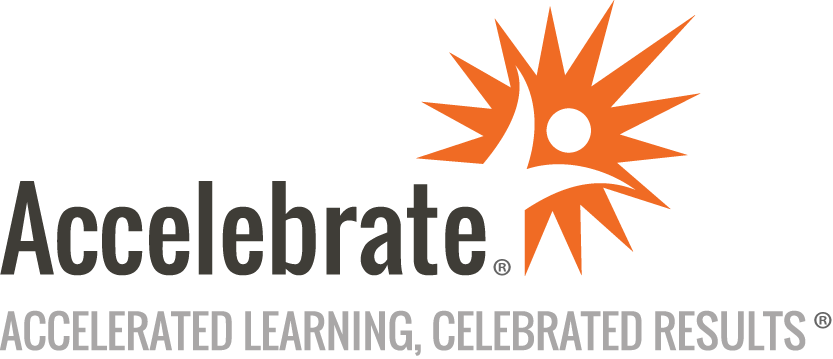 Python Task AutomationCourse Number: PYTH-268
Duration: 2 daysOverviewThe Task Automation with Python training course teaches Python programmers how to automate tasks using the core Python skills needed to write almost any automation script. Attendees learn how to work with environment variables, the file system, high-level file operations, regular expressions for extracting data from and manipulating text, and asynchronous programming.PrerequisitesAll students must be able to comfortably write Python scripts using basic data types, program structures, and the standard Python library.MaterialsAll students receive comprehensive courseware.Software Needed on Each Student PCAny Windows, Linux, or Mac OS X operating systemStandard Python 3.x or Anaconda Python 3.xVisual Studio Code (other editors may be used, but only Visual Studio Code will be configured for a complete Python programming environment)ObjectivesUnderstand what task automation is and how Python supports automating tasksDive deep into essential skills of leveraging Python to utilize system resourcesStrengthen text processing skills using Python, Reading/Writing File Formats, and Regular ExpressionsRun subprograms from Python and perform tasks such as capturing program output and configuring environment variablesImprove task performance through asynchronous programmingLeverage network resources to enable tasks to communicate vital informationOutlineIntroductionDevelopment Environment Overview Configure Visual Studio (VS) Code for Python script developmentCode Reformatting with BlackDebugging Python Scripts with VS CodeEnvironment Variables Setting Environment Variables for a Script (Windows, macOS, and Linux)Reading Environment VariablesFiles, Folders, and Operating System Current Working DirectoryFile/Folder PathsReading and Writing FilesAsynchronous Reading and Writing FilesHigh-Level File Operations ShUtil ModuleCopy/Move/Delete FilesCopy/Move/Delete Directory TreeDetermine Disk UsageWorking with File ArchivesCreate, Remove, and List DirectoriesCommand Line Arguments Arg Parse ModulePositional ArgumentsNamed ArgumentsDefault ArgumentsArgument Data TypesArgument DocumentationRegular Expressions (Regex) Regex syntax overviewRegex objectsSearching and matchingCompilation flagsGroups and special groupsReplacing textSplitting stringsSubprocess Run MethodPOpen ClassRunning SubprocessesCapture and Use Subprocess OutputConcurrent and Network Programming Orchestrating SubprocessesAccess Data Sources AsynchronouslySend EmailsSend SMS MessagesUse FTP to Download/Upload FilesUse SSH to run Remote CommandsUse SSH to Download/Upload FilesConclusion